Supplementary data for “XCL1/glypican-3 fusion gene immunization generates potent antitumor cellular immunity and enhances anti-PD1 efficacy ” by Kun Chen1, Zhiyuan Wu1, Hong Zhao2, Yanmei Wang1, Yutong Ge3, Dongmei Wang1, Zhengjiang Li4, Changming An4, Yuying Liu5, Feifei Wang1, Xinyu Bi2, Hongying Wang6, Jianqiang Cai2, Chunhong Ma3, and Chunfeng Qu1, *Supplementary TablesSupplementary Table S2. Antibodies and ELISA kitsSupplementary Figures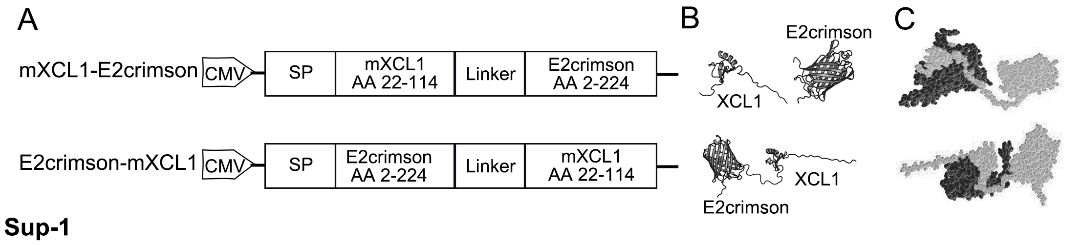 Supplementary Figure S1. The constructions of XCL1/E2crimson fusion molecules. A. Schematic representation of the constructions. The fusion molecules are linked with glycine (5)–serine-glycine (5). B. The predicted 3D structures of constructed fusion proteins analyzed with the RaptorX structure prediction server (http://raptorx.uchicago.edu/). C. Predicted interactions between mouse XCL1 in the fusion proteins (gray ribbon) and mouse XCR1 (black ribbon) analyzed using the ZDOCK program (http://zdock.umassmed.edu/).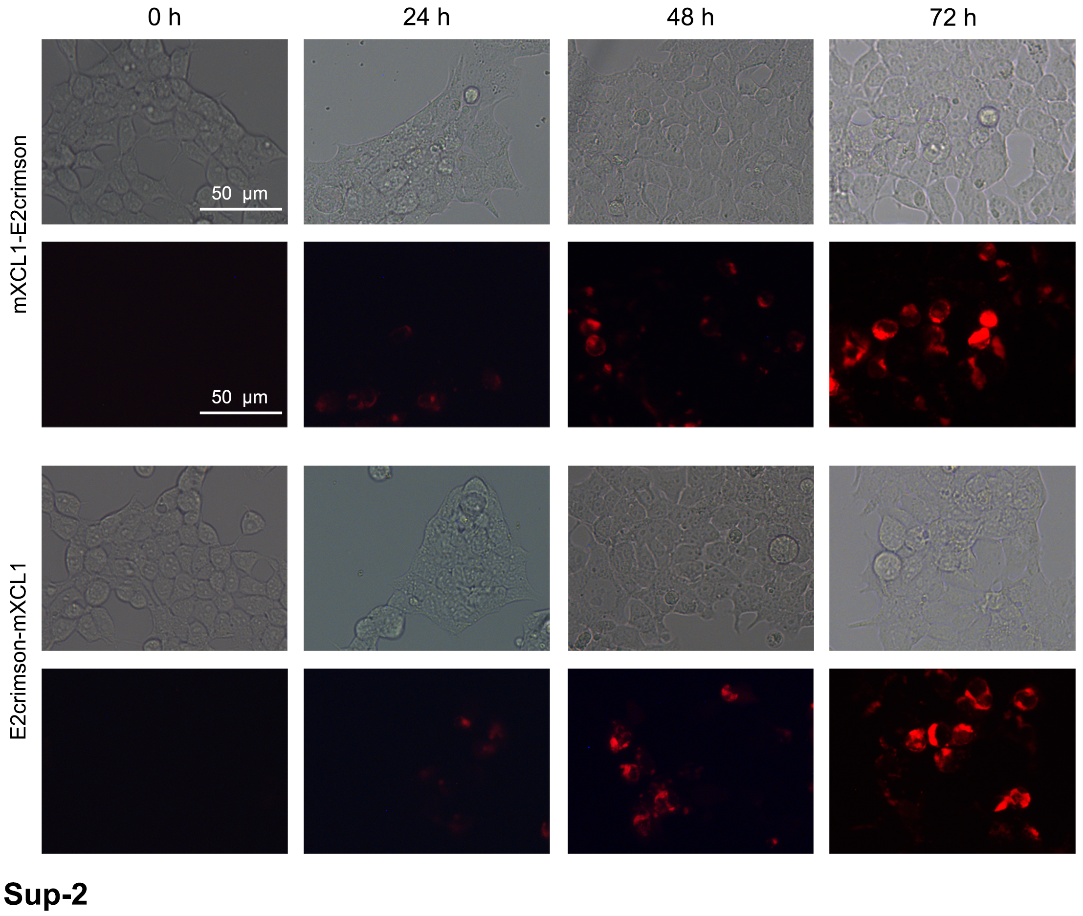 Supplementary Figure S2. The mXCL1/E2crimson fusion protein expression in transfected HEK293T cells at different time points. HEK293T cells were transfected with mXcl1-E2crimson or E2crimson-mXcl1 plasmids, the expression of fusion proteins at different time points post-transfection were monitored with by immunofluorescent microscopy.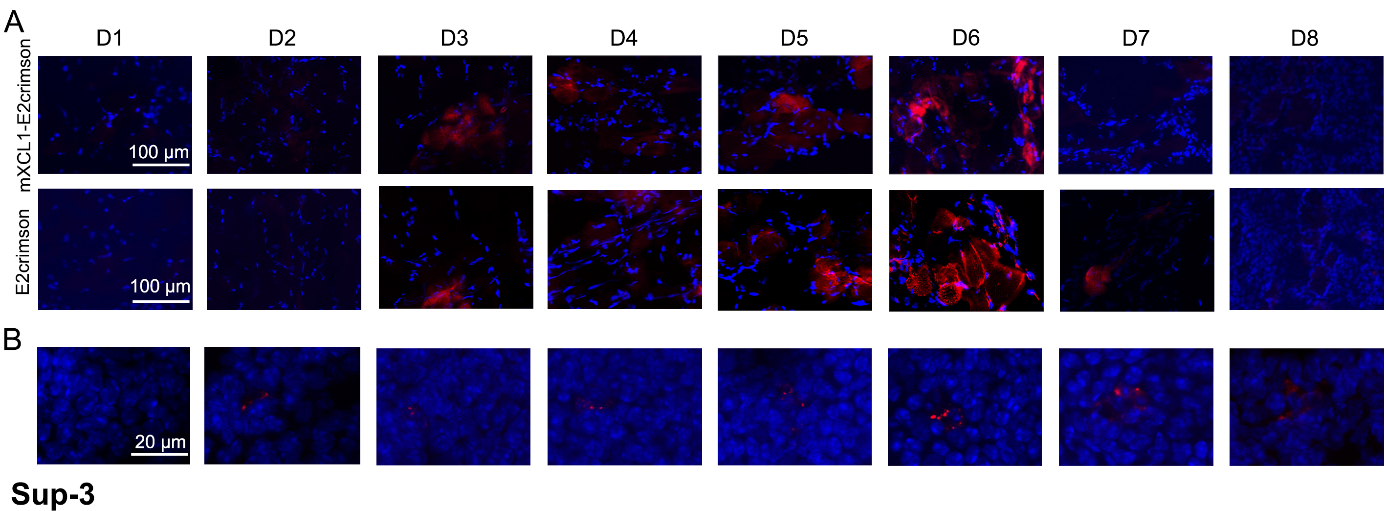 Supplementary Figure S3. Expression of the mXCL1-E2crimson fusion protein in the immunized sites and draining lymph nodes at different time points in vivo. A. The expressed mXCL1-E2crimson or E2crimson in the plasmid DNA injected muscles at different time points detected by immunofluorescent microscopy. B. The expressed mXCL1-E2crimson in their draining lymph nodes at different time points detected by immunofluorescent microscopy.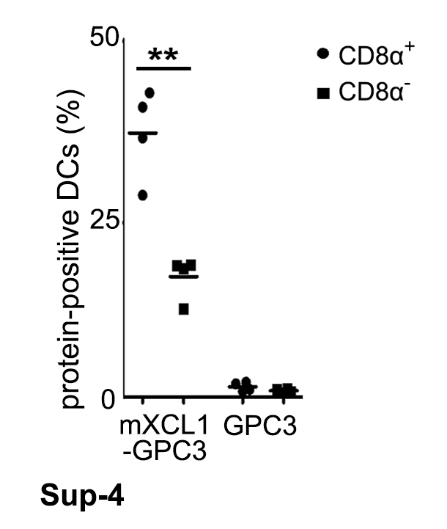 Supplementary Figure S4. The percentage of the CD11c+CD8α+DCs and CD11c+CD8α-DCs that taken the protein in the draining lymph nodes 6 days post-injection was shown. Each dot represents one mouse.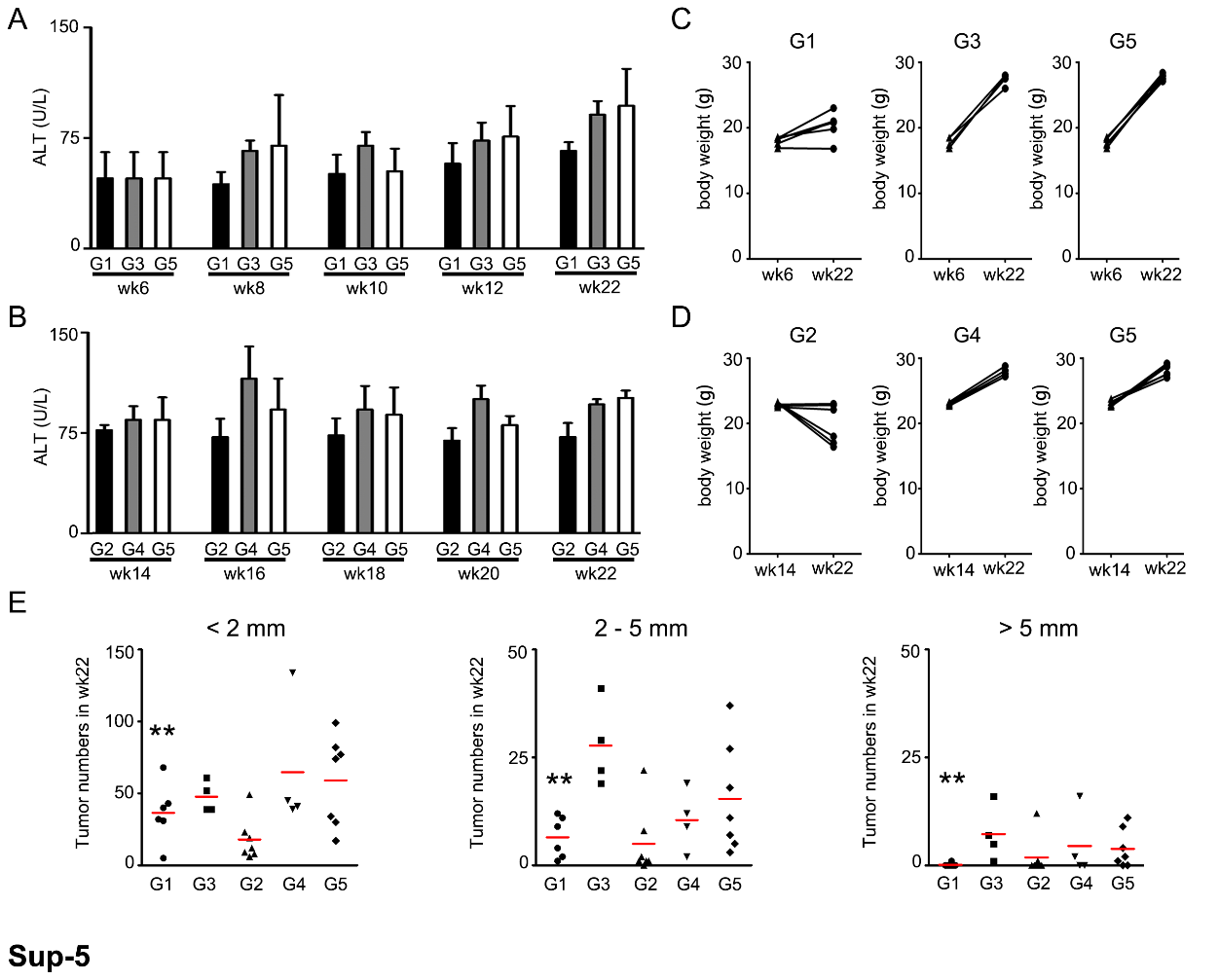 Supplementary Figure S5. The variation of serum ALT, body weight in different time points, and tumor numbers in different size measured on week 22. Two days before each immunization, the serum ALT level was measured. A. The serum ALT level in mice immunized starting from week 6. B. The serum ALT level in mice immunized starting from week 14. C. Body weights were measured before they received the first immunization at week 6 and when they were sacrificed at week 22. D. Body weights were measured before they received the first immunization at week 14 and when they were sacrificed at week 22. E. Tumor numbers in different size at wk22, each dot represents one mouse. **P<0.01, t-test was conducted.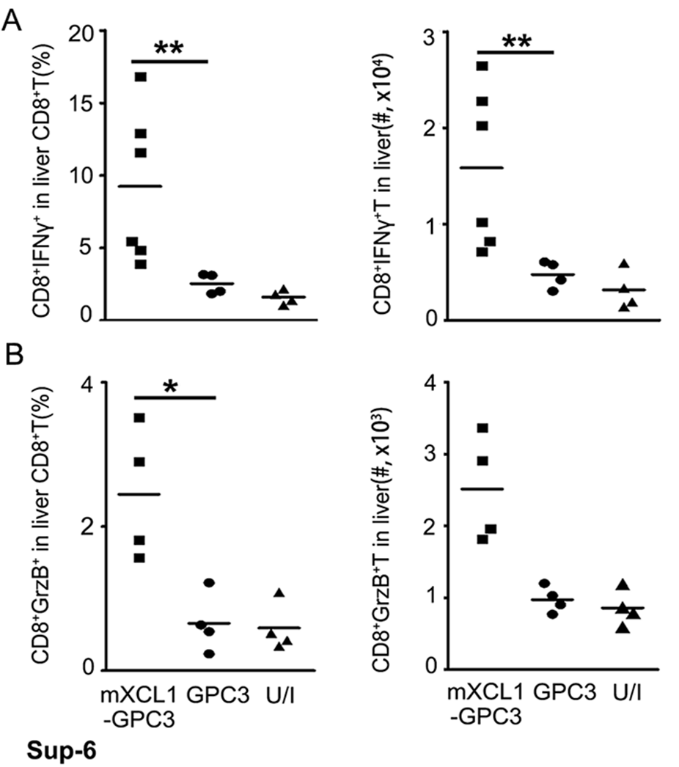 Supplementary Figure S6. A) The percentage and the total numbers of GPC3-specific CD8+IFNγ-producing and B) CD8+GrzB-producing T cells in the livers were shown. Each dot represents one mouse. *P<0.05 and **P<0.01 conducted using t-test.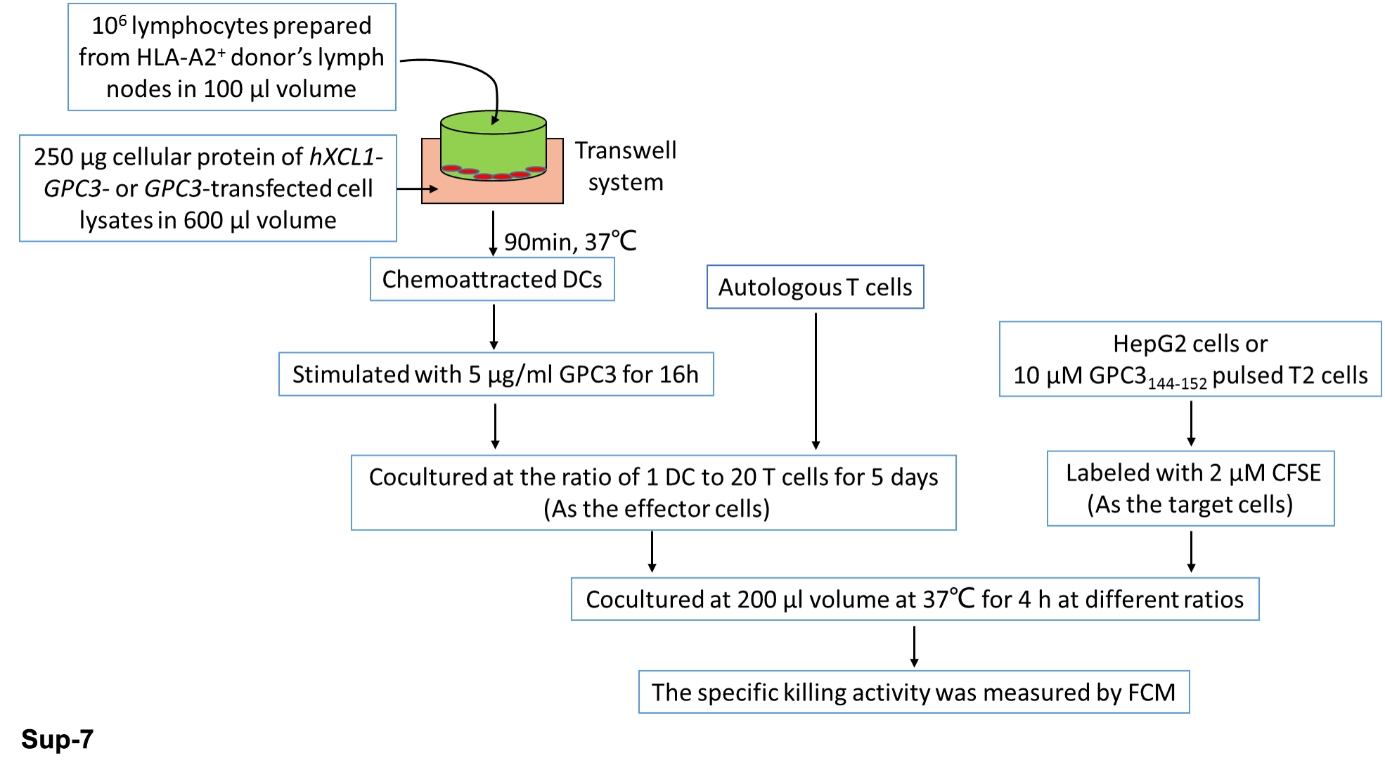 Supplementary Figure S7. Experimental scheme of GPC3-specific cytotoxicity induced by hXCL1-GPC3 proteins in vitro.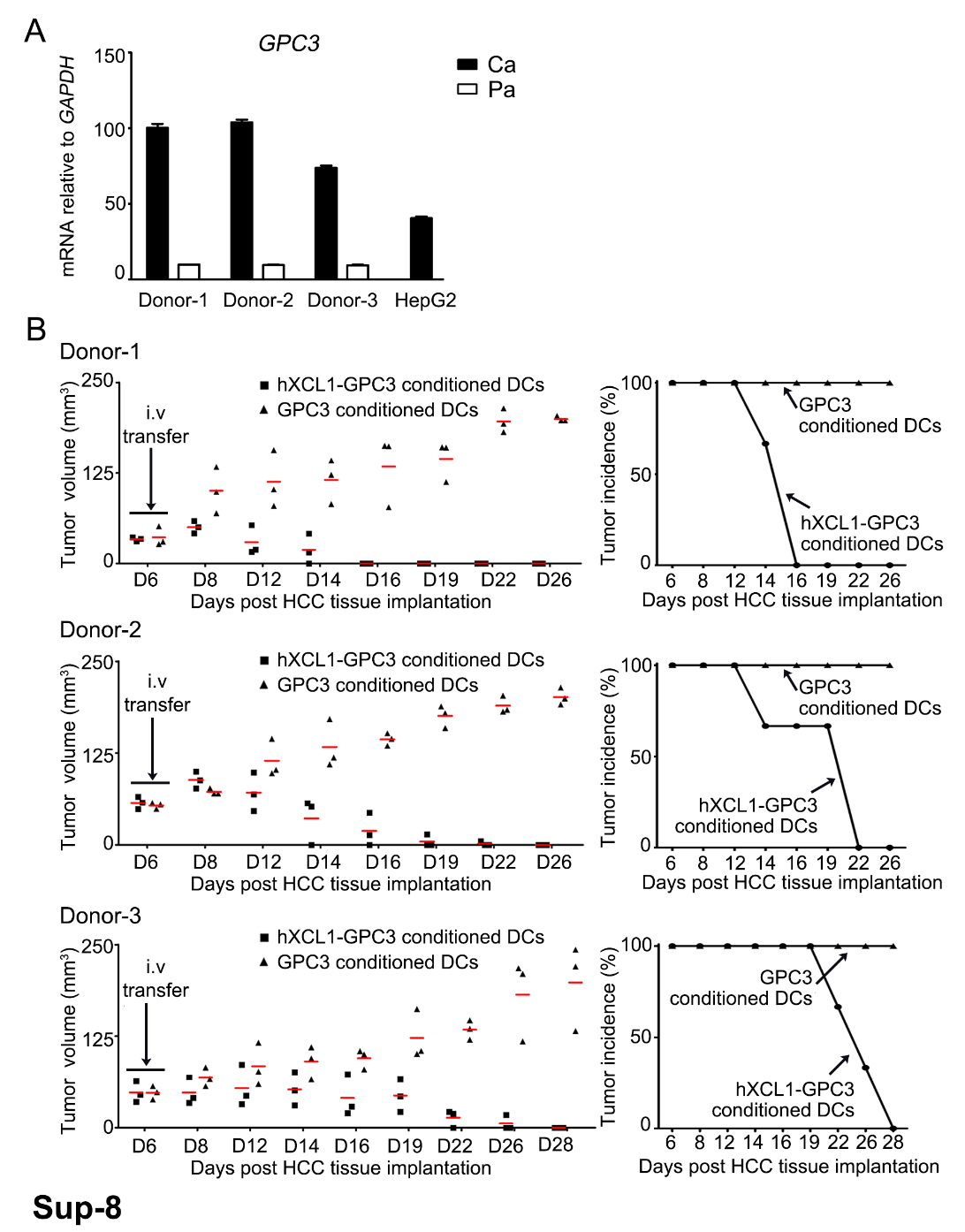 Supplementary Figure S8. The tumor volume and incidence in 3 independent HCC-PDX models in NSG immunodeficient mice.A. The mRNA expression level of GPC3 in HCC cancerous (Ca) and paracancerous (Pa) tissues from 3 donors and HepG2 cell line determined by qRT-PCR assay. B. The tumor volume and incidence in 3 independent PDX models are shown. Each dot represents the tumor value in one mouse. The GPC3-expressing HCC tissues were inoculated into NSG mice to establish the HCC-PDX. Their lymph nodes were obtained in the same time. Autologous T cells were co-cultured with the DCs, which were chemoattracted by hXCL1-GPC3- or by GPC3-transfected cell lysates, at a ratio of 1 DC to 20 T cells for 5 days. The mice (n=3) received 106 stimulated T cells intravenously on day 6 when the xenografts were measurable. The tumor volume and incidence are shown.Supplementary Table S1. List of quantitative RT-PCR primersSupplementary Table S1. List of quantitative RT-PCR primersSupplementary Table S1. List of quantitative RT-PCR primersSupplementary Table S1. List of quantitative RT-PCR primersSupplementary Table S1. List of quantitative RT-PCR primersSupplementary Table S1. List of quantitative RT-PCR primersGenesGene IDPrimer sequence (5' to 3')LocationF/RProduct Sizemouse Xcl116963TTTGTCACCAAACGAGGACTAAA178-200F164 bpmouse Xcl116963CCAGTCAGGGTTATCGCTGTG341-321R164 bpmouse Gpc314734CAGCCCGGACTCAAATGGG133-151F126 bpmouse Gpc314734CAGCCGTGCTGTTAGTTGGTA258-238R126 bpmouse Gapdh14433AGGTCGGTGTGAACGGATTTG8-28F123 bpmouse Gapdh14433TGTAGACCATGTAGTTGAGGTCA130-108R123 bphuman GPC32719CCCGTGCCAGGATCAGATTT311-330F204 bphuman GPC32719CTTGGCATGGCGAACAACAA514-495R204 bphuman GAPDH2597GGAGCGAGATCCCTCCAAAAT108-128F197 bphuman GAPDH2597GGCTGTTGTCATACTTCTCATGG304-282R197 bpReagentsCloneRRIDSourceApplicationAnti-mouse CD4530-F11AB_10371770Thermo Fisher ScientificFCAnti-mouse CD45.1A20AB_2534250Thermo Fisher ScientificFCAnti-mouse CD45.2104AB_2534252Thermo Fisher ScientificFCAnti-mouse CD3145-2C11AB_465496Thermo Fisher ScientificFCAnti-mouse CD4GK1.5AB_464892Thermo Fisher ScientificFCAnti-mouse CD8α53-6.7AB_1107004Thermo Fisher ScientificFC, IFAnti-mouse IFN-γXMG1.2AB_1257211Thermo Fisher ScientificFCAnti-mouse granzyme BNGZBAB_10870787Thermo Fisher ScientificFCAnti-mouse CD11cN418AB_469346Thermo Fisher ScientificFC, IFAnti-mouse NK1.1PK136AB_466050Thermo Fisher ScientificFCAnti-mouse I-A/I-Em5/114.15.2AB_465928Thermo Fisher ScientificFCAnti-mouse PD1J43AB_10853805Thermo Fisher ScientificFCAnti-mouse CD16/32 93AB_467135Thermo Fisher ScientificFCAnti-mouse PD1RMP1-14AB_10949053BioXcellNeuRat IgG2a2A3AB_1107769BioXcellNeuAnti-human HLA-A2BB7.2AB_1877228BioLegendFCAnti-human CD141M80AB_10900238BioLegendFCAnti-human CD45HI30AB_2715892BioLegendFCAnti-human HLA-DRLN3AB_314684BioLegendFCAnti-human CD11c3.9AB_2129792 BioLegendFCAnti-His tagJ099B12AB_2716151EasybioFCAnti-human/mouse/rat GPC3307801AB_11217192R&D SystemsIB, IHC, ICCAnti-β actinAC-40AB_262137Sigma-AldrichIBMouse IFN gamma Cat. Num88-7314-22Thermo Fisher ScientificELISAMouse Granzyme BCat. NumBMS6029Thermo Fisher ScientificELISAMouse IL-12p70 Cat. Num88-7121Thermo Fisher ScientificELISAMouse IL-18 Cat. NumBMS618/3Thermo Fisher ScientificELISAMouse CCL5Cat. NumKMC1031Thermo Fisher ScientificELISAMouse CXCL9Cat. NumEMCXCL9Thermo Fisher ScientificELISAHuman IL-12Cat. Num88-7126-22Thermo Fisher ScientificELISAFC: Flow Cytometry; IF: Immunofluorescence; IB: Immunoblot;  Neu: Neutralization; IHC: Immunohistochemistry; ICC: Immunocytochemistry; ELISA: Enzyme Linked Immunosorbent Assay     FC: Flow Cytometry; IF: Immunofluorescence; IB: Immunoblot;  Neu: Neutralization; IHC: Immunohistochemistry; ICC: Immunocytochemistry; ELISA: Enzyme Linked Immunosorbent Assay     FC: Flow Cytometry; IF: Immunofluorescence; IB: Immunoblot;  Neu: Neutralization; IHC: Immunohistochemistry; ICC: Immunocytochemistry; ELISA: Enzyme Linked Immunosorbent Assay     FC: Flow Cytometry; IF: Immunofluorescence; IB: Immunoblot;  Neu: Neutralization; IHC: Immunohistochemistry; ICC: Immunocytochemistry; ELISA: Enzyme Linked Immunosorbent Assay     FC: Flow Cytometry; IF: Immunofluorescence; IB: Immunoblot;  Neu: Neutralization; IHC: Immunohistochemistry; ICC: Immunocytochemistry; ELISA: Enzyme Linked Immunosorbent Assay     